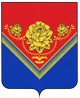 администрацияГОРОДСКОГО ОКРУГА ПАВЛОВСКИЙ ПОСАД МОСКОВСКОЙ ОБЛАСТИПОСТАНОВЛЕНИЕг. Павловский ПосадОб утверждении муниципальной программы городского округа Павловский Посад Московской области«Развитие институтов гражданского общества, повышение эффективности местного самоуправления и реализации молодежной политики» на 2023-2027 годы          В соответствии со ст. 179 Бюджетного кодекса Российской Федерации, постановлением Администрации городского округа Павловский Посад Московской области от 03.11.2022 №1953 «Об утверждении Порядка разработки и реализации муниципальных программ городского округа Павловский Посад Московской области», постановлением Администрации городского округа Павловский Посад Московской области от 03.11.2022 №1954 «Об утверждении Перечня муниципальных программ городского округа Павловский Посад Московской области»,ПОСТАНОВЛЯЮ:Утвердить прилагаемую муниципальную программу городского округа Павловский Посад Московской области «Развитие институтов гражданского общества, повышение эффективности местного самоуправления и реализации молодежной политики» на 2023-2027 годы.Признать утратившим силу постановление Администрации городского округа Павловский Посад Московской области от 22.11.2019 №2097 «Об утверждении муниципальной программы городского округа Павловский Посад Московской области «Развитие институтов гражданского общества, повышение эффективности местного самоуправления и реализации молодежной политики» (с изм. от 03.03.2020 №298, от 09.06.2020 №714, от 27.08.2020 №1106, от 31.08.2020 №1123, от 23.09.2020 №1242, от 11.11.2020 №1584, от 25.12.2020 №1933, от 28.12.2020 №1956, от 25.02.2021 №252, от 14.04.2021 №676, от 03.08.2021 №1382, от 08.09.2021 №1638, от 06.10.2021 №1789, от 09.11.2021 №1986, от 30.11.2021 №2171, от 21.09.2022 №1657, от 08.12.2022 №2225).Настоящее постановление вступает в силу 01.01.2023 и применяется к правоотношениям, возникающим в связи с составлением, рассмотрением, утверждением и исполнением бюджета городского округа Павловский Посад Московской области, начиная с бюджета городского округа Павловский Посад Московской области на 2023 год и на плановый период 2024 и 2025 годов.Опубликовать настоящее постановление в печатном средстве массовой информации городского округа Павловский Посад Московской области «Информационный Вестник городского округа Павловский Посад» и разместить на официальном сайте Администрации городского округа Павловский Посад Московской области в сети Интернет.Контроль за исполнением настоящего постановления возложить на первого заместителя Главы Администрации городского округа Павловский Посад Московской области Ефанова Ф.А.Глава городского округаПавловский Посад						           		     Д.О. СеменовМануилова Л.В.2-43-8130.12.2022№2393